Протокол № 333заседания ПравленияСаморегулируемой организации аудиторовАССОЦИАЦИЯ «СОДРУЖЕСТВО» (СРО ААС)г. Москва 			                             			                          30 октября 2017 г.Голосовали:Члены Правления СРО ААС:Ананьев И.В., Бутовский В.В., Голенко В.С., Горячева О.В., Желтяков Д.В., Жуков С.П., Задубровская А.В., Кобозева Н.В., Константинова И.Г., Кромин А.Ю., Лимаренко Д.Н., Малофеева Н.А., Мелентьева В.И., Михайлович Т.Н., Мухарева Е.В., Носова О.А., Рыбенко Г.А., Симакова М.Ю., Старовойтова Е.В., Степанова С.И., Сюткина М.Г., Филипьев Д.Ю., Чая В.Т., Черкасова Н.В., Шеремет А.Д.Итого в голосовании на заседании Правления СРО ААС приняло участие 25 из 47 человек, что составляет 53% голосов, кворум для принятия решений имеется.Форма заседания Правления СРО ААС – заочная.Документы, содержащие сведения о голосовании членов Правления СРО ААС, принимались до 30 октября 2017 года.ПОВЕСТКА ДНЯ:О выдаче квалификационных аттестатов аудитора.О приеме в члены СРО ААС.О смене статуса члена СРО ААС.О восстановлении членства в СРО ААС.Об отмене приостановления членства в СРО ААС.О прекращении членства в СРО ААС.Об утверждении программы ПК аудиторов.Об определении на 2018 год перечня программ ПК аудиторов, соответствующих приоритетной тематике.Решили: утвердить повестку дня заседания Правления СРО ААС.Решение принято единогласноПо первому вопросуО выдаче квалификационных аттестатов аудитораРешили:1.1. Выдать квалификационный аттестат аудитора (для вновь аттестуемых аудиторов) 6 аудиторам.Решение принято единогласноПо второму вопросуО приеме в члены СРО ААСРешили:2.1. Принять в члены СРО ААС 10 аудиторов;2.2. Принять в члены СРО ААС 1 аудиторскую организацию.Решение принято единогласноПо третьему вопросуО смене статуса члена СРО ААСРешили:3.1. Сменить статус члена СРО ААС со статуса ИП на статус аудитора 1 аудитору.Решение принято единогласноПо четвертому вопросуО восстановлении членства в СРО ААС Решили:4.1. Восстановить членство в СРО ААС в связи с истечением срока приостановления членства по Предписанию Управления Федерального казначейства по Ростовской области 1 аудиторской организации.Решение принято единогласноПо пятому вопросуОб отмене приостановления членства в СРО ААС Решили:5.1. Отменить дисциплинарную меру «приостановление членства» (протокол Правления СРО ААС № 332 от 20.10.2017 г в связи с технической ошибкой) 1 аудиторской организации.Решение принято единогласноПо шестому вопросуО прекращении членства в СРО ААСРешили:6.1. Прекратить членство в СРО ААС на основании поданного заявления 4 аудиторов;6.2. Прекратить членство в СРО ААС в связи со смертью 1 аудитора;6.3. Прекратить членство в СРО ААС на основании поданного заявления 1 аудиторской организации;6.4. Прекратить членство в СРО ААС в связи с истечением срока приостановления членства и неустранением нарушения (несоблюдение требования о прохождении внешнего контроля качества работы) 3 аудиторских организаций;6.5. Прекратить членство в СРО ААС по Предписанию Федерального казначейства 1 аудиторской организации.Решение принято единогласноПо седьмому вопросуОб утверждении программы ПК аудиторов Решили:7.1. Утвердить программу повышения квалификации аудиторов согласно Приложения № 1:№ 6-2-16 «Практика применения МСА: расчеты аудиторского риска и выборки» - 8 ак. час.Решение принято единогласноПо восьмому вопросуОб определении на 2018 год перечня программ ПК аудиторов, соответствующих приоритетной тематике Решили:8.1. Определить на 2018 год перечень программ повышения квалификации, относящихся к приоритетной тематике, определенной решением Совета по аудиторской деятельности от 22.09.2017 (протокол № 36), обучение по которым в 2018 году засчитывается в счет соблюдения аудиторами – членами СРО ААС требования о прохождении обязательного обучения по программам ПК, предусмотренного частью 9 статьи 11 ФЗ «Об аудиторской деятельности» согласно Приложению № 2.8.2. Предложить образовательным организациям, включенным в Реестр УМЦ СРО ААС, при планировании курсов повышения квалификации аудиторов в 2018 г. обеспечить возможность обучения аудиторов – членов СРО ААС по программам повышения квалификации, соответствующим приоритетной тематике.Решение принято единогласноПодсчет голосов проводился секретарем заседания Правления СРО ААС Носовой О.А.Подписи:Председатель Правления СРО ААС ______________________ А.Д. ШереметСекретарь Правления СРО ААС      ______________________ О.А. Носова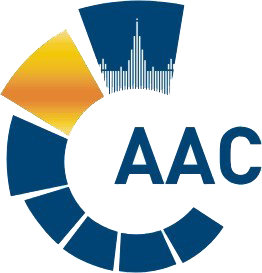 САМОРЕГУЛИРУЕМАЯ ОРГАНИЗАЦИЯ АУДИТОРОВАССОЦИАЦИЯ «СОДРУЖЕСТВО» 
член Международной Федерации Бухгалтеров (IFAC)(ОГРН 1097799010870, ИНН 7729440813, КПП 772901001) 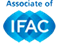 119192, г. Москва, Мичуринский проспект, дом 21, корпус 4. т: +7 (495) 734-22-22, ф: +7 (495) 734-04-22, www.auditor-sro.org, info@auditor-sro.org 